CONSORT 2010 checklist of information to include when reporting a randomised trial*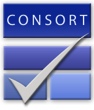 *We strongly recommend reading this statement in conjunction with the CONSORT 2010 Explanation and Elaboration for important clarifications on all the items. If relevant, we also recommend reading CONSORT extensions for cluster randomised trials, non-inferiority and equivalence trials, non-pharmacological treatments, herbal interventions, and pragmatic trials. Additional extensions are forthcoming: for those and for up to date references relevant to this checklist, see www.consort-statement.org.Section/TopicItem NoChecklist itemSection and subsectionTitle and abstractTitle and abstractTitle and abstractTitle and abstract1aIdentification as a randomised trial in the titleTitle page1bStructured summary of trial design, methods, results, and conclusions (for specific guidance see CONSORT for abstracts)AbstractIntroductionIntroductionIntroductionIntroductionBackground and objectives2aScientific background and explanation of rationaleIntroductionBackground and objectives2bSpecific objectives or hypothesesIntroductionMethodsMethodsMethodsMethodsTrial design3aDescription of trial design (such as parallel, factorial) including allocation ratioMethods (study design), Fig 1, S1 TextTrial design3bImportant changes to methods after trial commencement (such as eligibility criteria), with reasonsn.a.Participants4aEligibility criteria for participantsMethods (study population)Participants4bSettings and locations where the data were collectedMethods (study sites, infrastructure, and staffing)Interventions5The interventions for each group with sufficient details to allow replication, including how and when they were actually administeredMethods (standard arm procedures, intervention arm procedures), Fig 1, Fig 2, S1 TableOutcomes6aCompletely defined pre-specified primary and secondary outcome measures, including how and when they were assessedMethods (study outcomes)Outcomes6bAny changes to trial outcomes after the trial commenced, with reasonsn/aSample size7aHow sample size was determinedMethods (sample size)Sample size7bWhen applicable, explanation of any interim analyses and stopping guidelinesn/aRandomisation: Sequence generation8aMethod used to generate the random allocation sequenceMethods (randomization) Sequence generation8bType of randomisation; details of any restriction (such as blocking and block size)Methods (randomization) Allocation concealment mechanism9Mechanism used to implement the random allocation sequence (such as sequentially numbered containers), describing any steps taken to conceal the sequence until interventions were assignedMethods (randomization) Implementation10Who generated the random allocation sequence, who enrolled participants, and who assigned participants to interventionsMethods (randomization)Blinding11aIf done, who was blinded after assignment to interventions (for example, participants, care providers, those assessing outcomes) and hown/aBlinding11bIf relevant, description of the similarity of interventionsn/aStatistical methods12aStatistical methods used to compare groups for primary and secondary outcomesMethods (data analysis)Statistical methods12bMethods for additional analyses, such as subgroup analyses and adjusted analysesMethods (data analysis)ResultsResultsResultsResultsParticipant flow (a diagram is strongly recommended)13aFor each group, the numbers of participants who were randomly assigned, received intended treatment, and were analysed for the primary outcomeResults (paragraphs 1-2), Fig 3Participant flow (a diagram is strongly recommended)13bFor each group, losses and exclusions after randomisation, together with reasonsResults (paragraphs 1-2), Fig 3Recruitment14aDates defining the periods of recruitment and follow-upResults (paragraphs 1-2)Recruitment14bWhy the trial ended or was stoppedn/aBaseline data15A table showing baseline demographic and clinical characteristics for each groupTable 1Numbers analysed16For each group, number of participants (denominator) included in each analysis and whether the analysis was by original assigned groupsResults (paragraphs 1-2)Outcomes and estimation17aFor each primary and secondary outcome, results for each group, and the estimated effect size and its precision (such as 95% confidence interval)Results (ART initiation within 28 days and timing of initiation, retention at 8 months), Table 2, S2 TableOutcomes and estimation17bFor binary outcomes, presentation of both absolute and relative effect sizes is recommendedTable 2Ancillary analyses18Results of any other analyses performed, including subgroup analyses and adjusted analyses, distinguishing pre-specified from exploratoryResults (all subsections), S2 TableHarms19All important harms or unintended effects in each group (for specific guidance see CONSORT for harms)n/aDiscussionDiscussionDiscussionDiscussionLimitations20Trial limitations, addressing sources of potential bias, imprecision, and, if relevant, multiplicity of analysesDiscussion (paragraph 9)Generalisability21Generalisability (external validity, applicability) of the trial findingsDiscussion (paragraph 9)Interpretation22Interpretation consistent with results, balancing benefits and harms, and considering other relevant evidenceDiscussion (paragraphs 2-8)Other informationOther informationOther informationRegistration23Registration number and name of trial registryAbstract (last sentence)Protocol24Where the full trial protocol can be accessed, if availableS1 TextFunding25Sources of funding and other support (such as supply of drugs), role of fundersUploaded